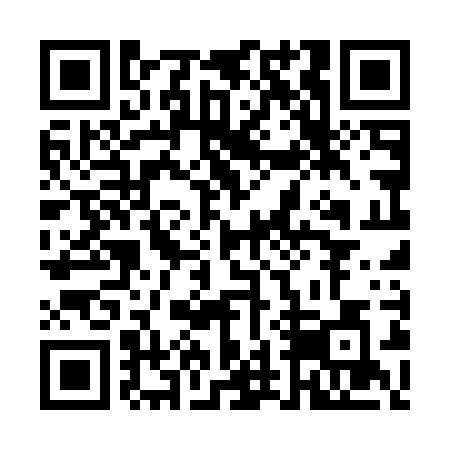 Ramadan times for Aires, PortugalMon 11 Mar 2024 - Wed 10 Apr 2024High Latitude Method: Angle Based RulePrayer Calculation Method: Muslim World LeagueAsar Calculation Method: HanafiPrayer times provided by https://www.salahtimes.comDateDayFajrSuhurSunriseDhuhrAsrIftarMaghribIsha11Mon5:175:176:4612:394:486:336:337:5712Tue5:165:166:4512:394:486:346:347:5813Wed5:145:146:4312:394:496:356:357:5914Thu5:125:126:4212:384:506:366:368:0015Fri5:115:116:4012:384:516:376:378:0116Sat5:095:096:3912:384:526:386:388:0217Sun5:075:076:3712:374:526:396:398:0318Mon5:065:066:3512:374:536:406:408:0419Tue5:045:046:3412:374:546:416:418:0520Wed5:025:026:3212:374:556:426:428:0621Thu5:005:006:3112:364:556:436:438:0822Fri4:594:596:2912:364:566:446:448:0923Sat4:574:576:2712:364:576:456:458:1024Sun4:554:556:2612:354:576:466:468:1125Mon4:544:546:2412:354:586:476:478:1226Tue4:524:526:2312:354:596:486:488:1327Wed4:504:506:2112:355:006:496:498:1428Thu4:484:486:1912:345:006:506:508:1529Fri4:464:466:1812:345:016:516:518:1730Sat4:454:456:1612:345:026:526:528:1831Sun5:435:437:151:336:027:537:539:191Mon5:415:417:131:336:037:547:549:202Tue5:395:397:111:336:047:557:559:213Wed5:375:377:101:326:047:567:569:234Thu5:365:367:081:326:057:577:579:245Fri5:345:347:071:326:067:587:589:256Sat5:325:327:051:326:067:597:599:267Sun5:305:307:041:316:078:008:009:278Mon5:285:287:021:316:078:018:019:299Tue5:275:277:011:316:088:018:019:3010Wed5:255:256:591:306:098:028:029:31